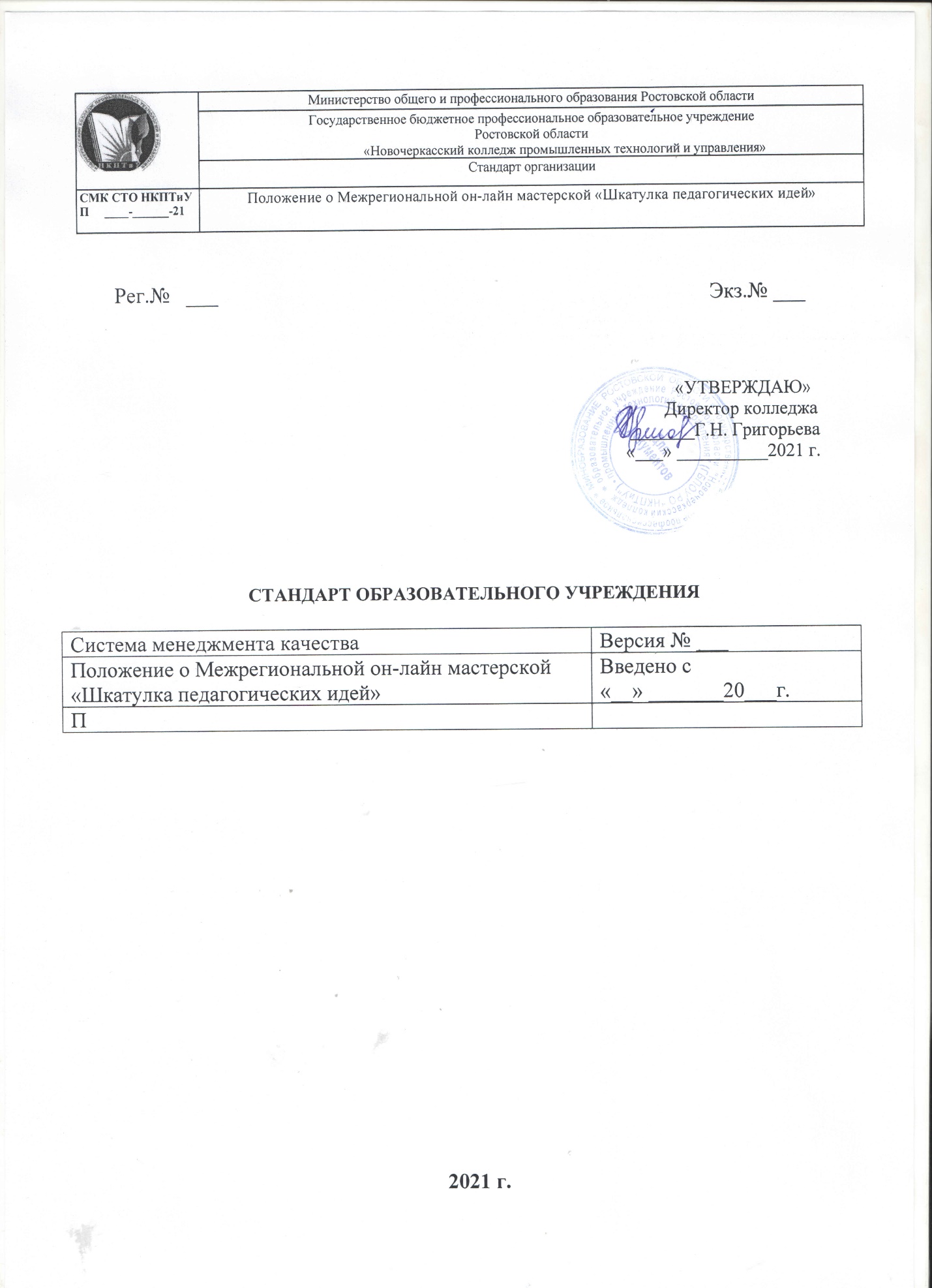 Информационные данные:Разработано отделом инклюзивного образования ГБПОУ РО «НКПТиУ»Введено ВПЕРВЫЕПоложение о Межрегиональной он-лайн мастерской «Шкатулка педагогических идей» Срок пересмотра – по мере необходимостиСписок рассылки:          Экз.№1 – Отдел инклюзивного образования ГБПОУ РО «НКПТиУ»Экз.№2 – Отдел методического обеспечения ГБПОУ РО «НКПТиУ»1. Общие положения1.1. Настоящее Положение регламентирует организацию, определяет цели и задачи, порядок проведения и требования, предъявляемые к материалам Межрегиональной он-лайн мастерской «Шкатулка педагогических идей».1.2. Организатором Он-лайн мастерской «Шкатулка педагогических идей» является ГБПОУ РО «Новочеркасский колледж промышленных технологий и управления», являющийся Ресурсным учебно-методическим центром по обучению инвалидов и лиц с ограниченными возможностями здоровья в системе среднего профессионального образования.1.3 Он-лайн мастерская «Шкатулка педагогических идей» запускается в формате краудсорсинга – привлечение широкого круга педагогических работников к решению проблемы аккумуляции и обобщения педагогического опыта реализации инклюзивных педагогических практик на постоянной основе.2. Цели и задачи 2.1. Он-лайн мастерская проводится с целью накопления и популяризации опыта лучших практик педагогических работников по организации образовательного процесса для обучающихся с инвалидностью и/или ОВЗ.2.2.    Основными задачами являются: предоставление возможности педагогическому сообществу демонстрировать результаты своего интеллектуального труда с целью распространения успешного педагогического опыта и удовлетворения потребности в самореализации, профессиональном росте и дальнейшем совершенствовании;создание электронного банка методических материалов с целью популяризации современных педагогических, дидактических и методических идей;развитие различных аспектов педагогического творчества, поддержке научно-исследовательской деятельности педагогов.3. Порядок проведения и сроки сбора материала  3.1.    В смотре-конкурсе принимают участие преподаватели, психологи, социальные педагоги, мастера производственного обучения, методисты, специалисты образовательных организаций среднего профессионального образования, готовые поделиться своим накопленным опытом по совершенствованию форм и методов обучения и воспитания лиц с инвалидностью и/или ОВЗ, обеспечивающих развитие мыслительной активности обучающихся, индивидуализацию обучения и эффективную самостоятельную работу обучающихся.3.2.  К участию допускаются работы, подготовленные как отдельным автором, так и авторскими коллективами.3.3  Участник/авторский коллектив может направить для участия любое  количество работ. 3.4. Электронный вариант заявок и материалы принимаются на электронный адрес poonkptiu@yandex.ru с 01 июля 2021 года, далее постоянно. Материалы принимаются, обрабатываются и размещаются на сайте https://incl-nkptiu.ru/meropriyatiya-rumcz/759/  с 1 по 30 число каждого месяца. Участнику отправляется электронный сертификат. 3.5.  Каждый участник, направивший заявку и материал в он-лайн мастерскую «Шкатулка педагогических идей», подтверждает согласие на размещение материала на сайте колледжа с получением сертификата о публикации. 3.6. В Межрегиональную он-лайн мастерскую «Шкатулка педагогических идей» направляются материалы различной формы: методические разработки, уроки с использованием педагогических технологий, интерактивные уроки, презентации педагогического опыта, сценарии воспитательных или внеурочных мероприятий, открытые групповые занятия, творческие и коллективные проекты, мастер-классы, тренинги, видеофрагменты занятий, авторские программы и др. 3.7       Номинации:«Фестиваль уроков»Урок с использованием образовательных платформ;Урок с использованием виртуальной или дополненной реальности;Урок с применением инновационных технологий;Организация групповой работы с использованием дистанционных образовательных технологийТребования к структуре работ:       •    план (содержание) работы;       •   основная часть, в которой последовательно раскрывается содержание разделов темы;        • заключение с рекомендациями по использованию методической разработки в учебно-воспитательном процессе, с обобщением результатов;       • список использованных источников, литературы и электронных ресурсов;       • рецензию с рекомендациями по использованию методической разработки в образовательном процессе ОУ (рецензия внутренняя и внешняя) либо мотивированную рекомендацию методического совета ОУ по применению данной работы в образовательном процессе учебного заведения.Требования к оформлению работ:        •  текстовый файл, отражающий содержание работы;        •  приложенные материалы или мультимедийные файлы (объединенные в архив).Текстовый документ выполняется:        •  в программе Microsoft Office Word;        •  шрифт Times New Roman;        •  размер шрифта 14;        •  интервал – 1,5.         •  страницы нумеруются внизу справа.Иллюстративный материал (таблицы, карты, схемы, иллюстрации, рисунки, фотографии и прочее) может быть представлен в основном тексте (Microsoft Office Word) или в приложении в формате JPG или GIF и должен быть подписан. Титульный лист должен содержать: наименование образовательного учреждения, наименование работы, номинацию, фамилию, имя, отчество, должность автора (авторов) (Приложение 2)«Современные технологии обучения и воспитания обучающихся с инвалидностью и /или ОВЗ»Проекты и творческая деятельность Коллективное творчествоРазработанные преподавателями презентации, применяемые в образовательном и воспитательном процессеТребования к структуре работ:       •    план (содержание) работы;       •   основная часть, в которой последовательно раскрывается содержание разделов темы;        • заключение с рекомендациями по использованию методической разработки в учебно-воспитательном процессе, с обобщением результатов;       • список использованных источников, литературы и электронных ресурсов;       • рецензию с рекомендациями по использованию методической разработки в образовательном процессе ОУ (рецензия внутренняя и внешняя) либо мотивированную рекомендацию методического совета ОУ по применению данной работы в образовательном процессе учебного заведения.Требования к оформлению работ:        •  текстовый файл или презентация, отражающие содержание работы;        •  приложенные материалы или мультимедийные файлы (объединенные в архив).Текстовый документ выполняется:        •  в программе Microsoft Office Word;        •  шрифт Times New Roman;        •  размер шрифта 14;        •  интервал – 1,5.         •  страницы нумеруются внизу справа.Презентация выполняется в программе Microsoft Office PowerPoint и содержит до 30 слайдов.Презентация обязательно должна содержать иллюстративный материал, возможно использование звуковых и анимационных приложений.Иллюстративный материал (таблицы, карты, схемы, иллюстрации, рисунки, фотографии и прочее) может быть представлен в основном тексте (Microsoft Office Word) или в приложении в формате JPG или GIF и должен быть подписан. Титульный лист должен содержать: наименование образовательного учреждения, наименование работы, номинацию, фамилию, имя, отчество, должность автора (авторов) (Приложение 2)«Создание образовательных условий для лиц с инвалидностью и/или ОВЗ»Организация деятельности социально-психологической службы;Коррекционная и специальная педагогика;Спортивное развитие и здоровье обучающихся лиц с инвалидностью и ОВЗТребования к структуре работ:       •    план (содержание) работы;       •   основная часть, в которой последовательно раскрывается содержание разделов темы;        • заключение с рекомендациями по использованию методической разработки в учебно-воспитательном процессе, с обобщением результатов;       • список использованных источников, литературы и электронных ресурсов;       • рецензию с рекомендациями по использованию методической разработки в образовательном процессе ОУ (рецензия внутренняя и внешняя) либо мотивированную рекомендацию методического совета ОУ по применению данной работы в образовательном процессе учебного заведения.Требования к оформлению работ:        •  текстовый файл, отражающий содержание работы;        •  приложенные материалы или мультимедийные файлы (объединенные в архив).Текстовый документ выполняется:        •  в программе Microsoft Office Word;        •  шрифт Times New Roman;        •  размер шрифта 14;        •  интервал – 1,5        •  страницы нумеруются внизу справа.Иллюстративный материал (таблицы, карты, схемы, иллюстрации, рисунки, фотографии и прочее) может быть представлен в основном тексте (Microsoft Office Word) или в приложении в формате JPG или GIF и должен быть подписан. Титульный лист должен содержать: наименование образовательного учреждения, наименование работы, номинацию, фамилию, имя, отчество, должность автора (авторов) (Приложение 2)Видео-блок «А я делаю так…»Видеофрагменты занятийВидеоролик занятия должен:        •   обладать единой стилистикой оформления;        • наглядно демонстрировать понимание педагогической ценности используемых приемов и методов (прием должен выполнять конкретную методологическую задачу в контексте занятия, должен быть целесообразным);        •   краткое вступительное слово педагога о предстоящем видео - материале – 2 мин.;        •  текстовые (по желанию): вставленные в отдельный слайд после титульной страницы занятия и содержащие любую дополнительную информацию.       Технические требования к видеоролику (видеофрагменту) занятияФорматы: avi., wmv. или MP4Разрешение: 1080x720, 1920x1080 пикселейЧастота кадров: 25Длительность: не более 15-20 минутСодержание видеоролика занятияТитульная страницаФамилия, имя, отчество преподавателяНазвание занятияОбразовательная организацияГруппаГодРекомендации:Для записи громкого и четкого звука лучше пользоваться либо специальным выделенным USB-микрофоном, либо входящим в головную аудио гарнитуру (наушники + микрофон). Также можно воспользоваться и встроенным в ноутбук микрофоном, но стоит помнить, что, как правило, он в наибольшей степени подвержен искажению, а также такой микрофон записывает звук с большим количеством посторонних шумов. Для этого записывать звук рекомендуется в небольшом помещении, изолированном от посторонних шумов. На время записи видеоролика попросите никого не входить. Перед созданием основного видеоролика запишите пробный видеоролик и послушайте, как будет звучать Ваш голос в данных условиях. Говорить текст надо четко и непосредственно в микрофон, не приближаясь к нему вплотную. 6. КонфиденциальностьДокумент является интеллектуальной собственностью ГБПОУ РО «НКПТиУ» и не может быть полностью или частично воспроизведен, тиражирован и распространен в любом виде вне организации без разрешения высшего руководства организацииПриложение 1Приложение 2Оформление титульного листа                                Полное наименование образовательного учреждения         Межрегиональной он-лайн мастерской «Шкатулка педагогических идей»                                            Наименование работыНоминация:…………………………………………………………………Фамилия, Имя, Отчество автора (авторов): Должность автора (авторов):Наименование образовательной организации:                                                        2021 г.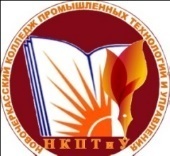 Министерство общего и профессионального образования Ростовской областиГосударственное бюджетное профессиональное образовательное учреждениеРостовской области«Новочеркасский колледж промышленных технологий и управления»Стандарт организацииСМК СТО НКПТиУП     ____-______-21Положение о Межрегиональной он-лайн мастерской «Шкатулка педагогических идей» ++пМинистерство общего и профессионального образования Ростовской областиГосударственное бюджетное профессиональное образовательное учреждениеРостовской области«Новочеркасский колледж промышленных технологий и управления»Стандарт организацииСМК СТО НКПТиУП     ____-______-21Положение о Межрегиональной он-лайн мастерской «Шкатулка педагогических идей» ЗАЯВКАНА УЧАСТИЕ  в Межрегиональной он-лайн мастерской «Шкатулка педагогических идей» ЗАЯВКАНА УЧАСТИЕ  в Межрегиональной он-лайн мастерской «Шкатулка педагогических идей» Фамилия, имя, отчество автора (полностью)телефон электронная почтаПолное название образовательной организации (образовательного учреждения),         в котором работает участник конкурса, телефон, почтовый адрес Тема   работыНоминацияДля кого (преподавателей, обучающихся,…)    предназначена методическая разработкаСогласие автора на размещение материала в фондах Регионального учебно-методического центра по обучению инвалидов и лиц с ОВЗ ГБПОУ РО "Новочеркасский колледж промышленных технологий и управления".        Согласен, нетПодписьДата заполнения«       » ___________ 2021 г.